 Casinos de juego autorizados por la Ley N° 19.995 generan recaudación tributaria de $ 9.729 millones en noviembre de 2019Del total de impuestos generados por los 19 casinos de juego en funcionamiento -sin contar a los siete casinos de concesión municipal- un 43% va destinado al patrimonio de los gobiernos regionales y municipalidades de los territorios en donde operan y un 57% a fondos generales de la nación.Durante noviembre de 2019, los 19 casinos de juego  autorizados por la Ley N° 19.995 -sin contar a los siete casinos de concesión municipal- aportaron un total de $ 9.729 millones en impuestos, de los cuales $ 4.195 millones corresponden al impuesto específico al juego destinados a los Gobiernos Regionales y Municipalidades en donde operan para el financiamiento de obras de desarrollo, además de la suma de $ 4.121 millones asociados al pago de IVA y $ 1.414 millones correspondientes al impuesto por entrada a las salas de juego, que se destinan a los fondos generales de la nación. Los 14 gobiernos regionales y las 19 municipalidades reciben los fondos provenientes del impuesto específico al juego, el mes subsiguiente del pago de los mismos por parte de las sociedades operadoras. Por lo tanto, estos recursos serán recibidos por los gobiernos locales en febrero de 2020.En la Región de Arica y Parinacota, Casino Luckia Arica registró ingresos tributarios por un total de $ 265 millones, de los cuales $ 50 millones se destinan al Gobierno Regional y $ 50 millones a la Municipalidad de Arica por concepto de impuesto específico al juego, a los que suma una recaudación fiscal de $ 95 millones por concepto de IVA y $ 71 millones por concepto de entrada.En la Región de Antofagasta, Marina del Sol Calama y Enjoy Antofagasta registraron ingresos tributarios por un total de $ 1.144 millones, de los cuales $ 247 millones se destinan al Gobierno Regional, en tanto que $ 80 millones y $ 167 millones se destinan a los municipios de Calama y Antofagasta, respectivamente, por concepto de impuesto específico al juego. En recaudación fiscal, Marina del Sol Calama generó aportes de $ 157 millones de por concepto de IVA y $ 57 millones por concepto de entrada. A su vez, Enjoy Antofagasta generó aportes de $ 323 millones por concepto de IVA y $ 113 millones por concepto de entrada.En la Región de Atacama, Antay Casino & Hotel registró ingresos tributarios por un total de $ 367 millones, de los cuales $ 74 millones se destinan al Gobierno Regional y $ 74 millones a la Municipalidad de Copiapó por concepto de impuesto específico al juego, a los que suma una recaudación fiscal de $ 153 millones por concepto de IVA y $ 67 millones por concepto de entrada.En la Región de Coquimbo, Ovalle Casino Resort S.A. registró ingresos tributarios por un total de $ 167 millones, de los cuales $ 33 millones se destinan al Gobierno Regional y $ 33 millones a la Municipalidad de Ovalle por concepto de impuesto específico al juego, a los que suma una recaudación fiscal de $ 62 millones por concepto de IVA y $ 40 millones por concepto de entrada.En la Región de Valparaíso, Casino de Juegos del Pacífico y Casino de Juego de Rinconada registraron ingresos tributarios por un total de $ 1.183 millones, de los cuales $ 270 millones se destinan al Gobierno Regional, en tanto que $ 48 millones y $ 222 millones se destinan a los municipios de San Antonio y Rinconada, respectivamente, por concepto de impuesto específico al juego. En recaudación fiscal, Casino de Juegos del Pacífico generó aportes de $ 91 millones por concepto de IVA y $ 43 millones por concepto de entrada. A su vez, Casino de Juego de Rinconada generó aportes de $ 422 millones por concepto de IVA y $ 89 millones por concepto de entrada.En la Región de O’Higgins, Sun Monticello y Casino de Colchagua registraron ingresos tributarios por un total de $ 2.657 millones, de los cuales $ 607 millones se destinan al Gobierno Regional, en tanto que $ 567 millones y $ 40 millones se destinan a los municipios de Mostazal y Santa Cruz, respectivamente, por concepto de impuesto específico al juego. En recaudación fiscal, Sun Monticello generó aportes de $ 1.109 millones de por concepto de IVA y $ 232 millones por concepto de entrada. A su vez, Casino de Colchagua generó aportes de $ 79 millones por concepto de IVA y $ 23 millones por concepto de entrada.En la Región del Maule, Gran Casino de Talca registró ingresos tributarios por un total de $ 286 millones, de los cuales $ 59 millones se destinan al Gobierno Regional y $ 59 millones a la Municipalidad de Talca por concepto de impuesto específico al juego, a los que suma una recaudación fiscal de $ 120 millones por concepto de IVA y $ 49 millones por concepto de entrada.En la Región del Ñuble, Marina del Sol Chillán registró ingresos tributarios por un total de $ 276 millones, de los cuales $ 55 millones se destinan al Gobierno Regional y $ 55 millones a la Municipalidad de Chillán por concepto de impuesto específico al juego, a los que suma una recaudación fiscal de $ 105 millones por concepto de IVA y $ 60 millones por concepto de entrada.En la Región del Bío Bío, Marina del Sol Talcahuano y Casino Gran Los Ángeles registraron ingresos tributarios por un total de $ 1.299 millones, de los cuales $ 269 millones se destinan al Gobierno Regional, en tanto que $ 237 millones y $ 31 millones se destinan a los municipios de Talcahuano y Los Ángeles, respectivamente, por concepto de impuesto específico al juego. En recaudación fiscal, Marina del Sol Talcahuano generó aportes de $ 483 millones de por concepto de IVA y $ 188 millones por concepto de entrada. A su vez, Casino Gran Los Ángeles generó aportes de $ 61 millones por concepto de IVA y $ 30 millones por concepto de entrada.En la Región de La Araucanía, Dreams Temuco registró ingresos tributarios por un total de $ 675 millones, de los cuales $ 142 millones se destinan al Gobierno Regional y $ 142 millones a la Municipalidad de Temuco por concepto de impuesto específico al juego, a los que suma una recaudación fiscal de $ 282 millones por concepto de IVA y $ 108 millones por concepto de entrada.En la Región de Los Ríos, Dreams Valdivia registró ingresos tributarios por un total de $ 222 millones, de los cuales $ 48 millones se destinan al Gobierno Regional y $ 48 millones a la Municipalidad de Valdivia por concepto de impuesto específico al juego, a los que suma una recaudación fiscal de $ 93 millones por concepto de IVA y $ 33 millones por concepto de entrada.En la Región de Los Lagos, Marina del Sol Osorno y Enjoy Chiloé registraron ingresos tributarios por un total de $ 447 millones, de los cuales $ 95 millones se destinan al Gobierno Regional, en tanto que $ 67 millones y $ 28 millones se destinan a los municipios de Osorno y Castro, respectivamente, por concepto de impuesto específico al juego. En recaudación fiscal, Marina del Sol Osorno generó aportes de $ 135 millones de por concepto de IVA y $ 49 millones por concepto de entrada. A su vez, Enjoy Chiloé generó aportes de $ 52 millones por concepto de IVA y $ 21 millones por concepto de entrada.En la Región de Aysén, Dreams Coyhaique registró ingresos tributarios por un total de $ 155 millones, de los cuales $ 33 millones se destinan al Gobierno Regional y $ 33 millones a la Municipalidad de Coyhaique por concepto de impuesto específico al juego, a los que suma una recaudación fiscal de $ 63 millones por concepto de IVA y $ 26 millones por concepto de entrada.En la Región de Magallanes, Dreams Punta Arenas registró ingresos tributarios por un total de $ 585 millones, de los cuales $ 117 millones se destinan al Gobierno Regional y $ 117 millones la Municipalidad de Punta Arenas por concepto de impuesto específico al juego, a los que se suma una recaudación fiscal de $ 237 millones por concepto de IVA y $ 115 millones por concepto de entrada.Impuestos, valores nominales: noviembre de 2019Ingresos brutos de la industria de casinos de juegoLa industria de casinos de juego, conformada por los 19 casinos de juego autorizados por la Ley N° 19.995 y los 7 casinos de concesión municipal, registró durante noviembre de 2019, ingresos brutos del juego (win) por $ 35.357 millones, lo que implica una variación real mensual de -6,5 % en comparación con el mismo mes del año anterior, mientras que el crecimiento real acumulado es de -4,5% en los últimos 12 meses.Del total de $ 35.357 millones de ingresos brutos del juego o win, Sun Monticello representó el 19,6% ($ 6.945 millones), Casino Viña del Mar 10,3% ($ 3.634 millones), Marina del Sol Talcahuano 8,5 % ($ 3.022 millones), Casino Rinconada 7,5% ($ 2.640 millones), Coquimbo 6,2 % ($ 2.177 millones), Enjoy Antofagasta 5,7 % ($ 2.025 millones),  Dreams Temuco 5,0 % ($ 1.768 millones), Dreams Punta Arenas 4,2 % ($ 1.483 millones), Casino de Iquique 3,8 % ($ 1.345 millones), Casino Puerto Varas 3,4 % ($ 1.208 millones), Marina del Sol Calama 2,8% ($ 984 millones), Antay Casino & Hotel 2,7% ($ 956 millones), Marina del Sol Osorno 2,4% ($ 848 millones), Gran Casino de Talca 2,1 % ($ 749 millones), Casino de Pucón 2,0 % ($ 694 millones), Marina del Sol Chillán 1,9% ($ 659 millones), Casino Luckia Arica 1,7% ($ 592 millones),   Dreams Valdivia 1,7 % ($ 584 millones),  Casino de Juegos del Pacífico 1,6% ($ 568 millones), Casino de Colchagua 1,4% ($ 493 millones), Dreams Coyhaique 1,1 % ($ 395 millones), Ovalle Casino Resort S.A. 1,1% ($ 387 millones), Casino Gran Los Ángeles 1,1 % ($ 383 millones) Casino de Arica 1,0 % ($ 340 millones), Enjoy Chiloé 0,9 % ($ 328 millones), y Casino de Natales 0,4 % ($ 153 millones).Casinos autorizados por la Ley N° 19.995De los ingresos brutos que registró la industria en general, los casinos autorizados por la Ley N° 19.995 alcanzaron ingresos brutos del juego (win) por $ 25.809 millones, lo que representa un 73,0% del total. Esto implica una variación real de -2,8%, en comparación con noviembre de 2018. Como resultado, la industria regulada presenta un crecimiento real acumuladode -2,6%, en los últimos doce meses. En los mismos términos, las 410.202 visitas registradas equivalen a una variación de -3,7% en comparación con noviembre de 2018 y a un crecimiento acumulado del -1,8% en los últimos 12 meses.Respecto del gasto de los visitantes, durante el mes de noviembre se registró un gasto promedio de $ 62.917 por visita, lo que implica una variación real de 0,9% respecto de noviembre de 2018, alcanzando un crecimiento acumulado real del gasto de -0,8% en los últimos 12 meses.El monto jugado en el mes de noviembre, en las 10.709 máquinas de azar que estuvieron en funcionamiento en los 19 casinos regulados ascendió a $ 354.532 millones. Los premios pagados a los jugadores alcanzaron los $ 332.369 millones, equivalentes al 93,7% del total apostado y como resultado, el ingreso bruto o win correspondiente al juego en máquinas de azar fue de $22.164 millones, que equivale al 85,9 % del ingreso bruto total.Casinos municipales Por su parte, los casinos municipales obtuvieron un total de $ 9.549 millones de ingresos brutos del juego o win, lo que representa un total de 27,0 % del total de la industria. Esta cifra implica una variación real mensual de -15,3% en comparación con noviembre de 2018 y un crecimiento real acumulado de -8,6% en los últimos 12 meses.Respecto de las visitas, los casinos de concesión municipal (exceptuando a Puerto Varas que no cuenta con la información) registraron un total de 125.756 visitas. Dicha información no es posible comparar, indexar ni sumar con la registrada por la industria autorizada por la Ley N° 19.995, debido a que no son medidas estandarizadas (ver notas del Boletín Estadístico). Por lo mismo, para estos recintos no es posible calcular el gasto promedio por persona.Sobre series de datosCabe recordar que, desde el mes de mayo 2016, en los comunicados de prensa referidos a los resultados operacionales, los porcentajes de variación de los ingresos brutos del juego y gasto promedio, respecto a períodos anteriores, se comunican en términos reales, esto es, corregidos por el valor de la UF del último día del mes.ANEXO: RESULTADOS OPERACIONALES NOVIEMBRE DE 2019Industria en general (Casinos autorizados por la Ley N° 19.995 y Casinos Municipales)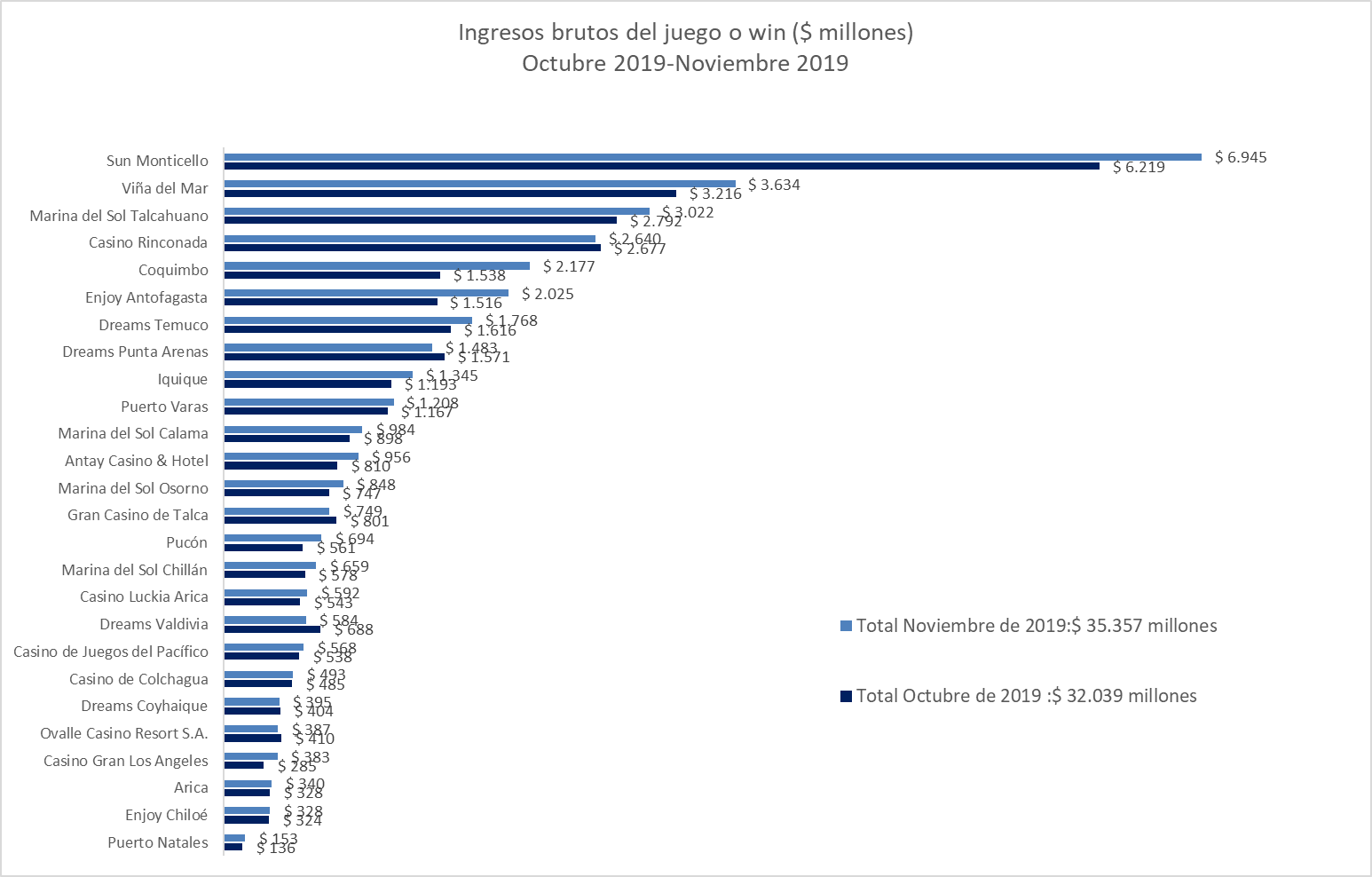 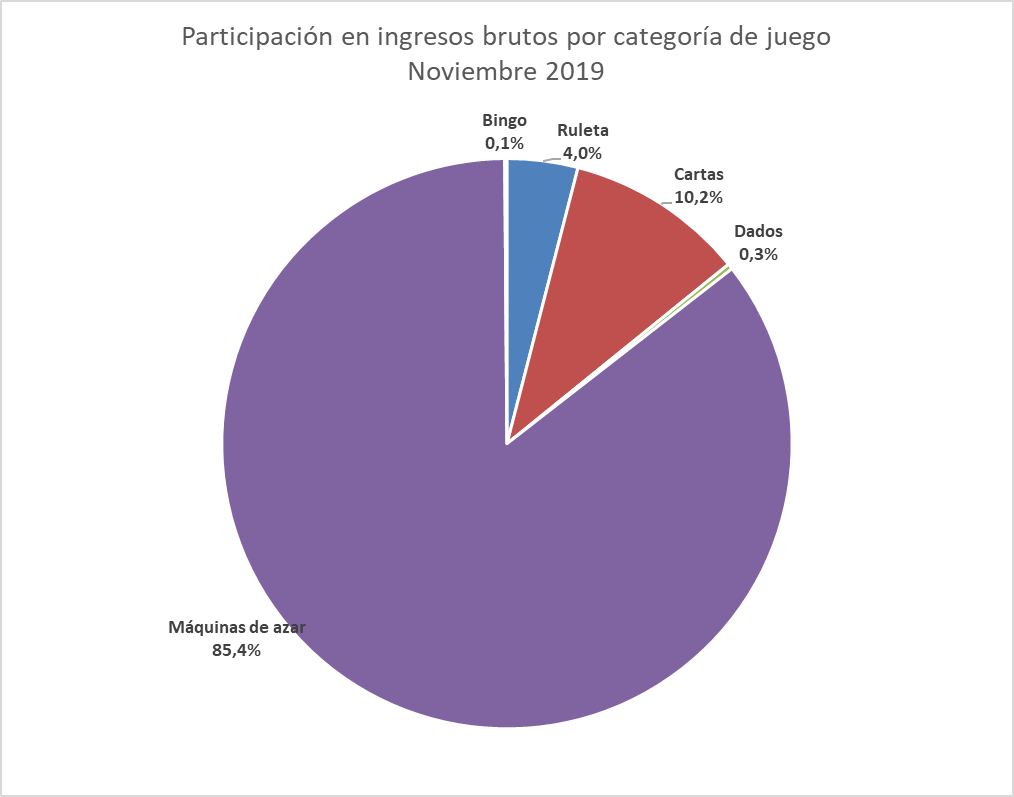 Casinos de juego autorizados por la Ley N° 19.995Resultados Generales, valores nominales ($): noviembre 2019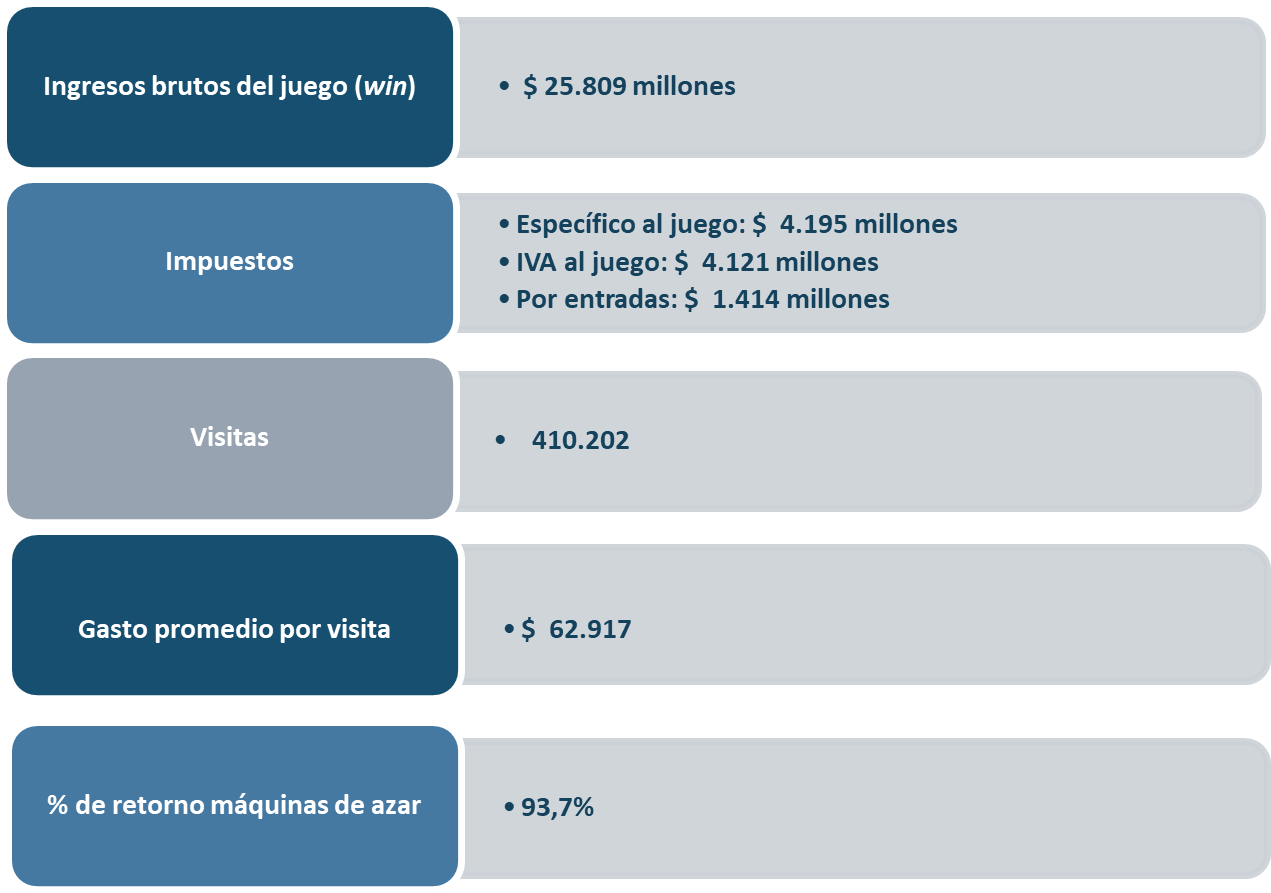 Evolución Mensual ingresos brutos del juego o win, valores reales (UF): Año 2017-2019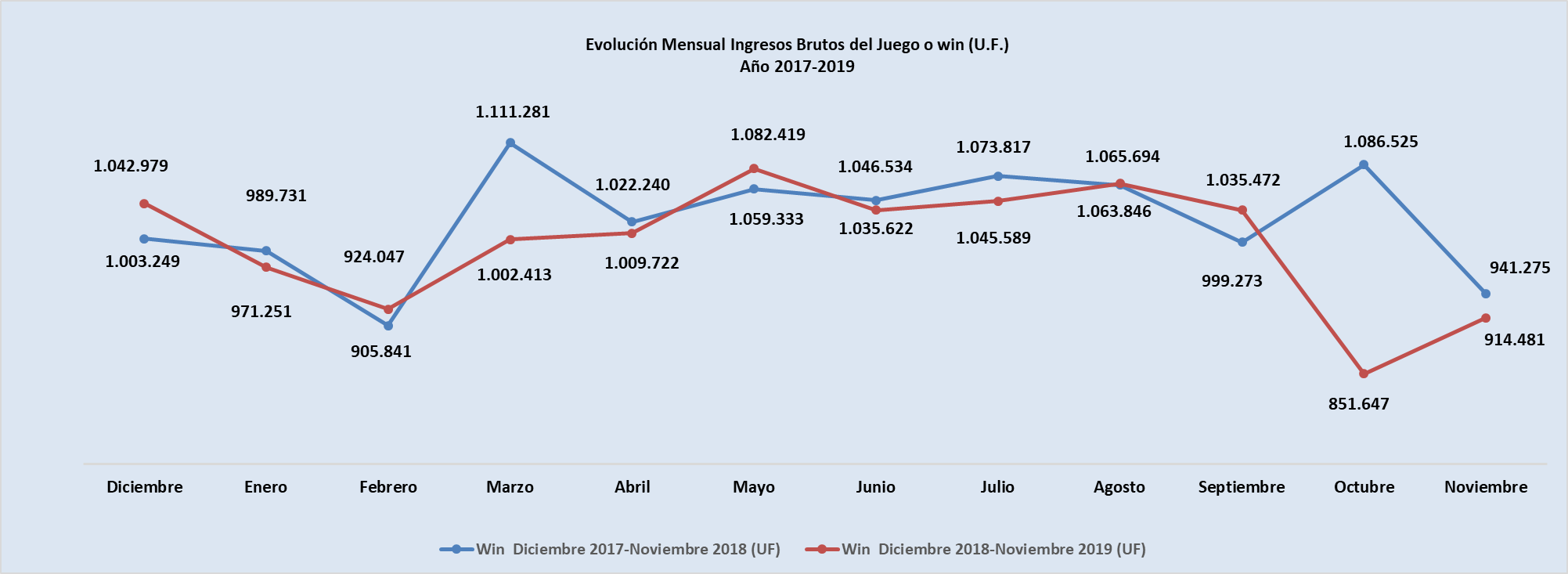 Ingresos brutos del juego o win en valores nominales ($) y reales (UF): Año 2017-2019Nota: Considerando que, a partir de mayo de 2016, la Superintendencia informa las variaciones reales de los resultados operacionales de los casinos de juego, es decir corregidas al valor de la UF del último día del mes, se adjunta la presenta tabla que mantiene la serie histórica para ambas mediciones.Evolución Mensual impuesto específico al juego, valores reales (UF): Año 2017-2019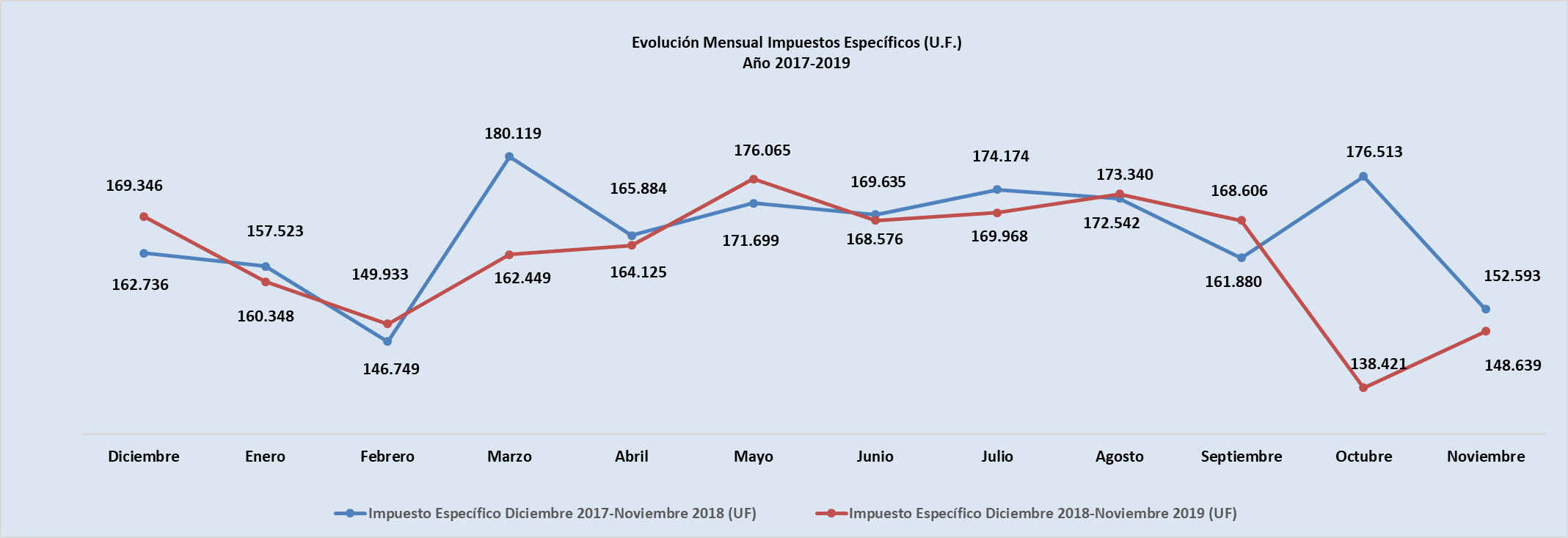 Evolución IVA, valores reales (UF): Año 2017-2019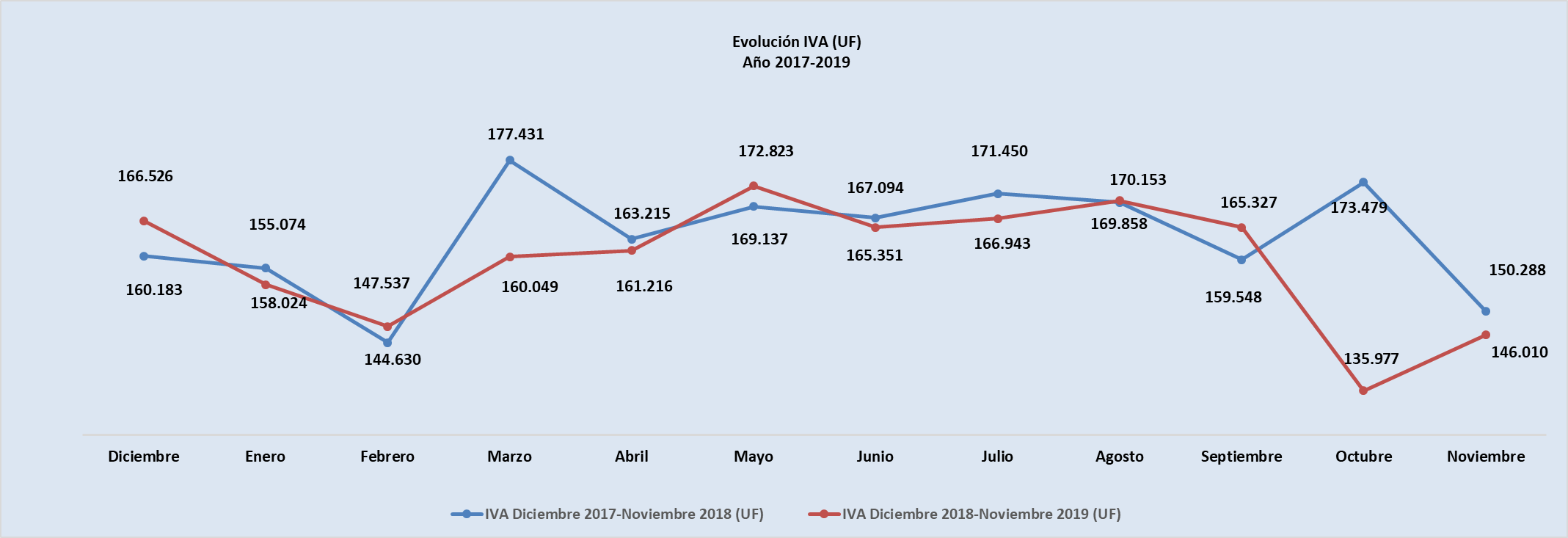 Evolución impuestos por entradas, valores reales (UF): Año 2017-2019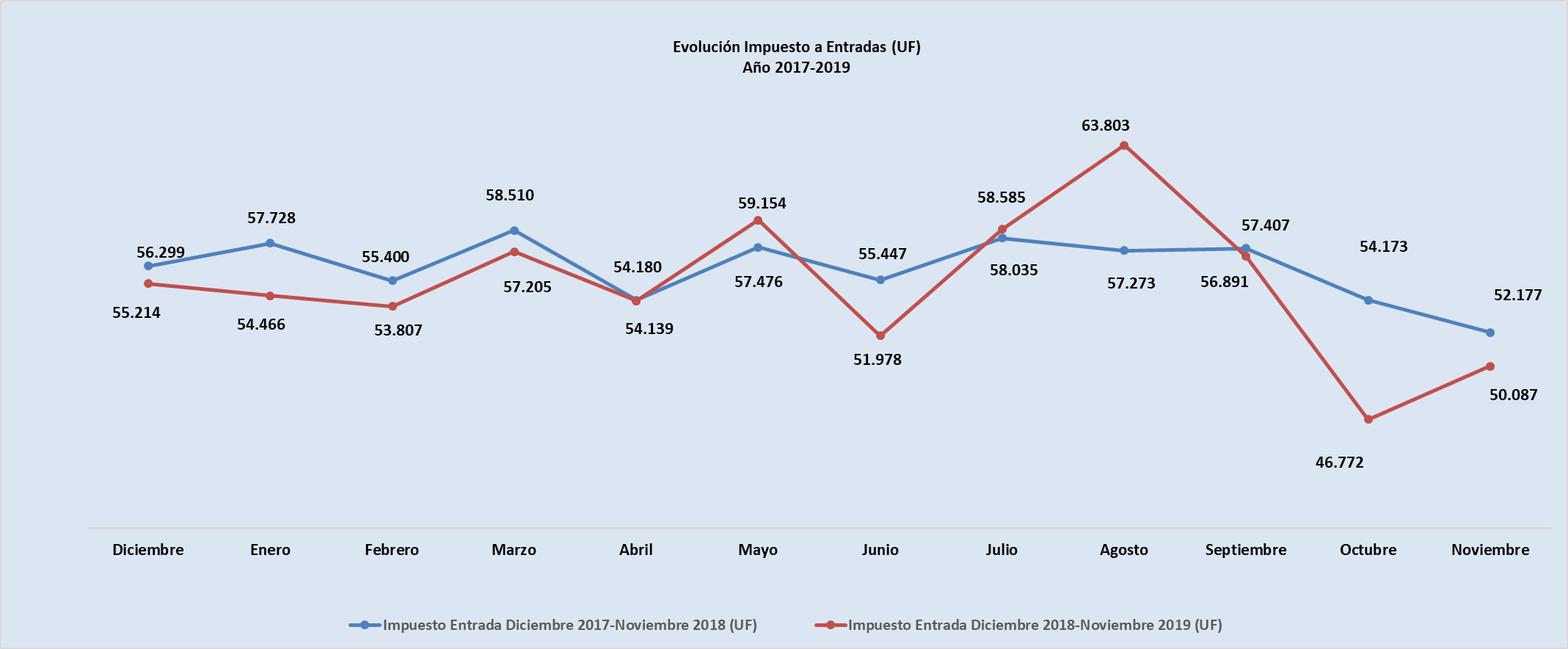 Ingresos brutos del juego o win por casino de juego, valores nominales ($):  octubre - noviembre 2019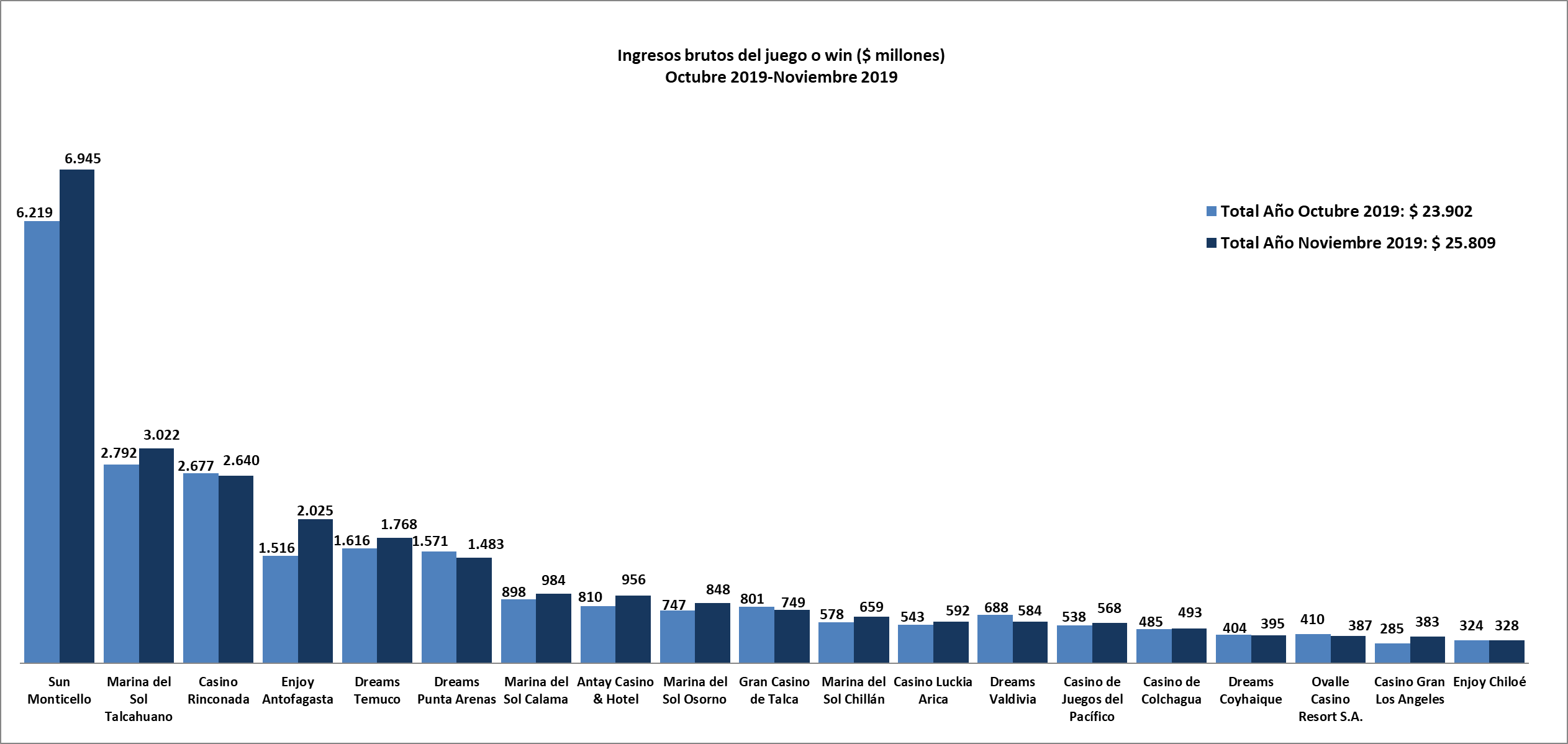 Gasto promedio por visita noviembre de 2019, valores nominales ($)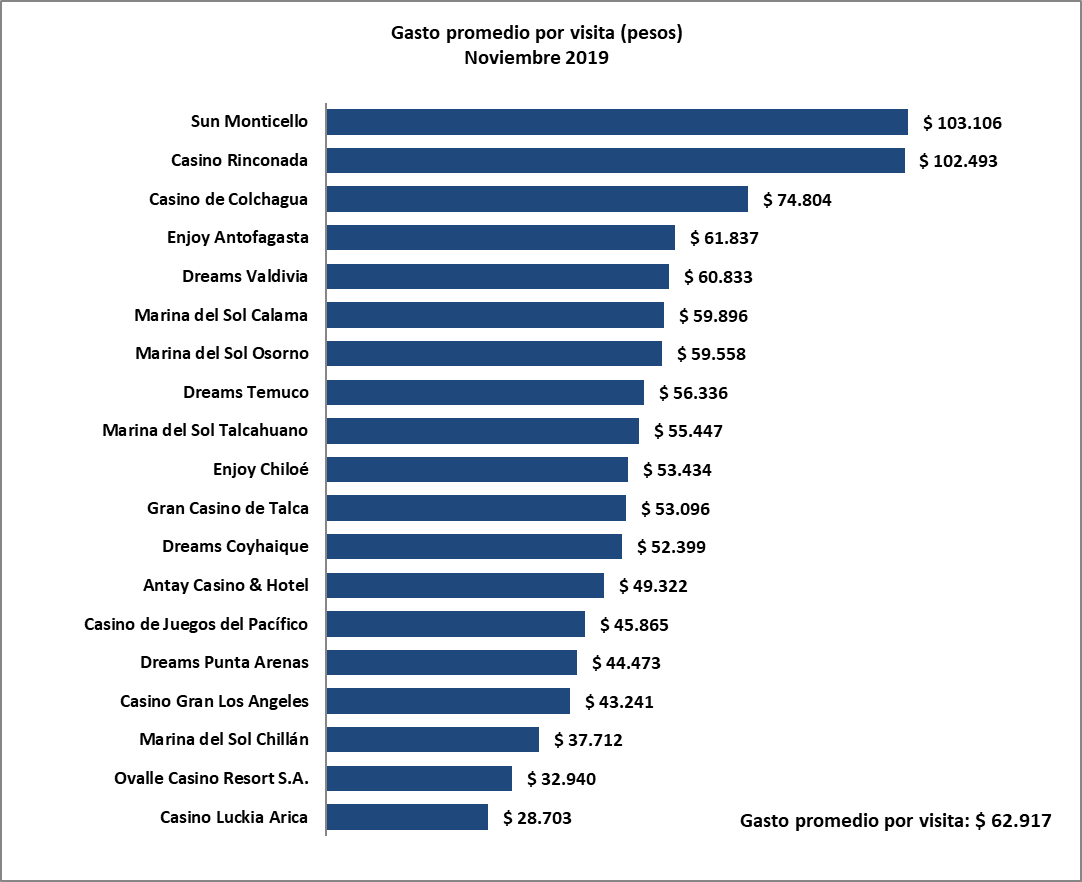 Monto total apostado máquinas de azar, valores nominales ($): noviembre de 2019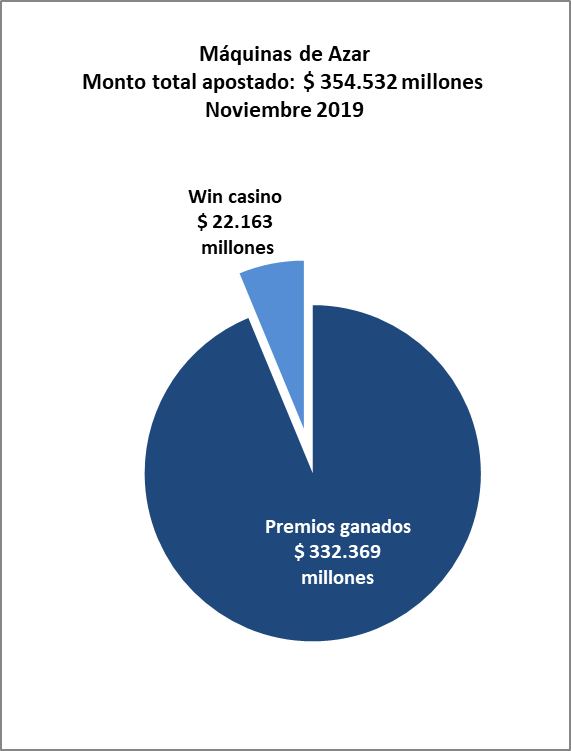 Máquinas de Azar: Montos apostados y premios ganados máquinas de azar, valores nominales ($): noviembre de 2019Máquinas de azar – Porcentaje de retorno a los clientes, valores nominales: noviembre de 2019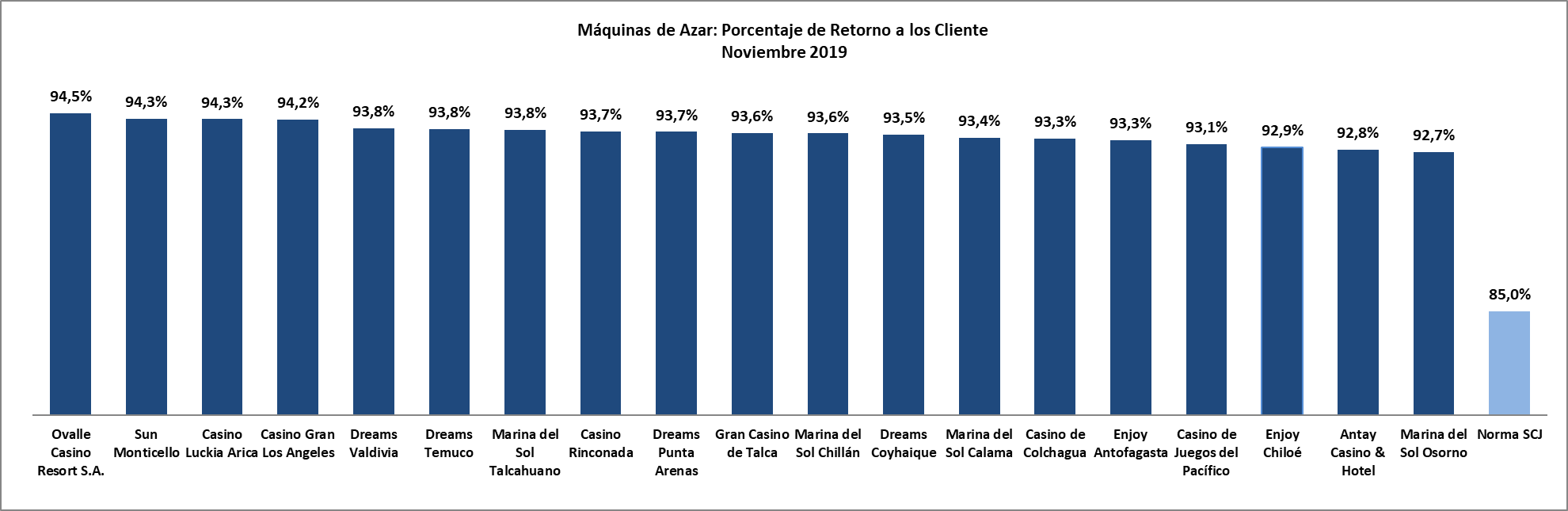 Casinos de juego municipalesEvolución Mensual ingresos brutos del juego o win, valores reales (UF): Año 2017-2019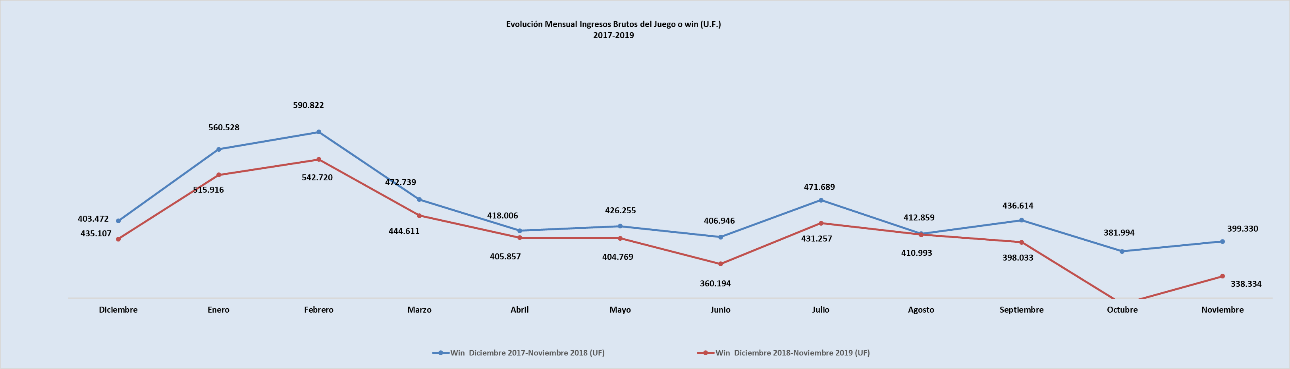 Ingresos brutos del juego o win en valores nominales ($) y reales (UF): Año 2017-2019Ingresos brutos del juego o win por casino de juego: octubre - noviembre2019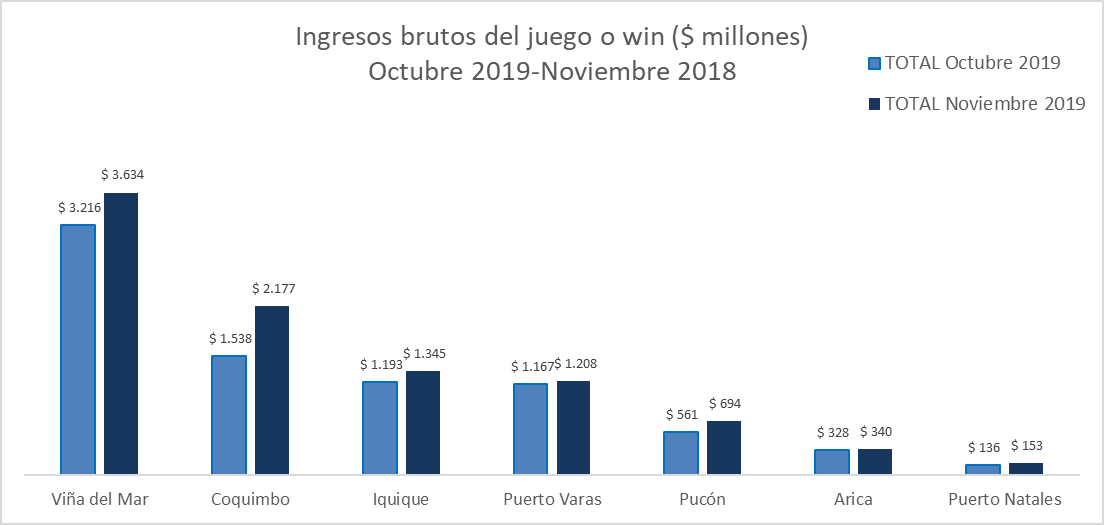 Unidad de Atención Ciudadana y ComunicacionesTel. 2589 3004 -3024 Contacto: Claudia Valladares cvalladares@scj.gob.cl IMPUESTOS noviembre 2019 ($ Millones)IMPUESTOS noviembre 2019 ($ Millones)IMPUESTOS noviembre 2019 ($ Millones)IMPUESTOS noviembre 2019 ($ Millones)IMPUESTOS noviembre 2019 ($ Millones)IMPUESTOS noviembre 2019 ($ Millones)IMPUESTOS noviembre 2019 ($ Millones)RegiónCasino Impuesto específico Gobierno RegionalImpuesto específico MunicipalidadIVAPor entradaTotalDe Arica y ParinacotaCasino Luckia Arica50509571265De AntofagastaMarina de Sol Calama24780157571.144De AntofagastaEnjoy Antofagasta2471673231131.144De AtacamaAntay Casino & Hotel747415367367De CoquimboOvalle Casino Resort S.A.33336240167De ValparaísoCasino de Juegos del Pacífico2704891431.183De ValparaísoCasino de Juego de Rinconada270222422891.183De O´HigginsSun Monticello6075671.1092322.657De O´HigginsCasino de Colchagua6074079232.657Del MauleGran Casino de Talca595912049286De ÑubleMarina del Sol Chillán555510560276Del Bío BíoMarina de Sol Talcahuano2692374831881.299Del Bío BíoCasino Gran Los Ángeles2693161301.299De La AraucaníaDreams Temuco142142282108675De Los RíosDreams Valdivia48489333222De Los LagosMarina del Sol Osorno956713549447De Los LagosEnjoy Chiloé95285221447De AysénDreams Coyhaique33336326155De MagallanesDreams Punta Arenas117117237115585TotalTotal2.0972.0974.1211.4149.729DicDicEneFebMarAbrMayJunJulAgoSepOctNovIngresos brutos del juego o win ($ millones)Ingresos brutos del juego o win ($ millones)Ingresos brutos del juego o win ($ millones)Ingresos brutos del juego o win ($ millones)Ingresos brutos del juego o win ($ millones)Ingresos brutos del juego o win ($ millones)Ingresos brutos del juego o win ($ millones)Ingresos brutos del juego o win ($ millones)Ingresos brutos del juego o win ($ millones)Ingresos brutos del juego o win ($ millones)Ingresos brutos del juego o win ($ millones)Ingresos brutos del juego o win ($ millones)Ingresos brutos del juego o win ($ millones)Ingresos brutos del juego o win ($ millones)VALORES NOMINALESVALORES NOMINALESVALORES NOMINALESVALORES NOMINALESVALORES NOMINALESVALORES NOMINALESVALORES NOMINALESVALORES NOMINALESVALORES NOMINALESVALORES NOMINALESVALORES NOMINALESVALORES NOMINALESVALORES NOMINALESVALORES NOMINALESWin diciembre 2017-noviembre 2018 ($ millones)                                26.885                                 26.885                        26.549                        24.389                         30.001                         27.605                        28.685                        28.423                         29.210                        29.030                        27.338                        29.806                         25.916 Win diciembre 2018-noviembre 2019 ($ millones)                                  28.751                                   28.751                         26.754                        25.464                        27.632                         27.931                        30.054                        28.897                        29.228                        29.832                        29.043                        23.902                        25.809 Crecimiento Win Nominal6,9%6,9%0,8%4,4%-7,9%1,2%4,8%1,7%0,1%2,8%6,2%-19,8%-0,4%Crecimiento Win Nominal (Anual)Crecimiento Win Nominal (Anual)Crecimiento Win Nominal (Anual)Crecimiento Win Nominal (Anual)Crecimiento Win Nominal (Anual)Crecimiento Win Nominal (Anual)Crecimiento Win Nominal (Anual)Crecimiento Win Nominal (Anual)Crecimiento Win Nominal (Anual)Crecimiento Win Nominal (Anual)Crecimiento Win Nominal (Anual)Crecimiento Win Nominal (Anual)Crecimiento Win Nominal (Anual)-0.2%Ingresos brutos del juego o win UF)Ingresos brutos del juego o win UF)Ingresos brutos del juego o win UF)Ingresos brutos del juego o win UF)Ingresos brutos del juego o win UF)Ingresos brutos del juego o win UF)Ingresos brutos del juego o win UF)Ingresos brutos del juego o win UF)Ingresos brutos del juego o win UF)Ingresos brutos del juego o win UF)Ingresos brutos del juego o win UF)Ingresos brutos del juego o win UF)Ingresos brutos del juego o win UF)Ingresos brutos del juego o win UF)VALORES REALESVALORES REALESVALORES REALESVALORES REALESVALORES REALESVALORES REALESVALORES REALESVALORES REALESVALORES REALESVALORES REALESVALORES REALESVALORES REALESVALORES REALESVALORES REALESWin  Diciembre 2017-Noviembre 2018 (UF)Win  Diciembre 2017-Noviembre 2018 (UF)                           1.003.249                       989.731                       905.841                       1.111.281                   1.022.240                   1.059.333                   1.046.534                     1.073.817                   1.063.846                      999.273                    1.086.525                       941.275 Win  Diciembre 2018-Noviembre 2019 (UF)Win  Diciembre 2018-Noviembre 2019 (UF)                           1.042.979                        971.251                      924.047                    1.002.413                   1.009.722                    1.082.419                   1.035.622                    1.045.589                   1.065.694                    1.035.472                       851.647                       914.481 Crecimiento Win RealCrecimiento Win Real4,0%-1,9%2,0%-9,8%-1,2%2,2%-1,0%-2,6%0,2%3,6%-21,6%-2,8%Crecimiento Win Real (Anual)Crecimiento Win Real (Anual)Crecimiento Win Real (Anual)Crecimiento Win Real (Anual)Crecimiento Win Real (Anual)Crecimiento Win Real (Anual)Crecimiento Win Real (Anual)Crecimiento Win Real (Anual)Crecimiento Win Real (Anual)Crecimiento Win Real (Anual)Crecimiento Win Real (Anual)Crecimiento Win Real (Anual)Crecimiento Win Real (Anual)-2,6%MÁQUINAS DE AZAR: Montos Apostados y Premios Ganados ($ Millones)                                                                                                       Noviembre 2019 ($ Millones)MÁQUINAS DE AZAR: Montos Apostados y Premios Ganados ($ Millones)                                                                                                       Noviembre 2019 ($ Millones)MÁQUINAS DE AZAR: Montos Apostados y Premios Ganados ($ Millones)                                                                                                       Noviembre 2019 ($ Millones)MÁQUINAS DE AZAR: Montos Apostados y Premios Ganados ($ Millones)                                                                                                       Noviembre 2019 ($ Millones)Casino de Juego Monto total apostadoPremios ganadosPorcentaje de retorno Casino Luckia Arica9.355 8.818 94,3%Marina del Sol Calama13.027 12.161 93,4%Enjoy Antofagasta25.846 24.103 93,3%Antay Casino & Hotel11.549 10.718 92,8%Ovalle Casino Resort S.A.5.721 5.409 94,5%Casino de Juegos del Pacífico7.511 6.989 93,1%Casino Rinconada37.077 34.731 93,7%Sun Monticello92.353 87.067 94,3%Casino de Colchagua5.908 5.513 93,3%Gran Casino de Talca10.868 10.171 93,6%Marina del Sol Chillán7.332 6.861 93,6%Marina del Sol Talcahuano45.203 42.380 93,8%Casino Gran Los Angeles3.913 3.688 94,2%Dreams Temuco26.377 24.736 93,8%Dreams Valdivia9.181 8.613 93,8%Marina del Sol Osorno10.875 10.077 92,7%Enjoy Chiloé4.259 3.957 92,9%Dreams Coyhaique5.849 5.469 93,5%Dreams Punta Arenas22.327 20.910 93,7%Total354.532 332.369 93,7%DicEneFebMarAbrMayJunJulAgoSepOctNovIngresos brutos del juego o win ($ millones)Ingresos brutos del juego o win ($ millones)Ingresos brutos del juego o win ($ millones)Ingresos brutos del juego o win ($ millones)Ingresos brutos del juego o win ($ millones)Ingresos brutos del juego o win ($ millones)Ingresos brutos del juego o win ($ millones)Ingresos brutos del juego o win ($ millones)Ingresos brutos del juego o win ($ millones)Ingresos brutos del juego o win ($ millones)Ingresos brutos del juego o win ($ millones)Ingresos brutos del juego o win ($ millones)Ingresos brutos del juego o win ($ millones)VALORES NOMINALESVALORES NOMINALESVALORES NOMINALESVALORES NOMINALESVALORES NOMINALESVALORES NOMINALESVALORES NOMINALESVALORES NOMINALESVALORES NOMINALESVALORES NOMINALESVALORES NOMINALESVALORES NOMINALESVALORES NOMINALESWin diciembre 2017-noviembre 2018 ($ millones)                         11.660                                                              15.036                                                15.907                                                               12.762                            11.288                          11.542                          11.052                          12.831                          11.266                          11.945                         10.479                         10.995 Win diciembre 2018-noviembre 2019 ($ millones)                          11.122                                                              14.212                                               14.956                                                               12.256                            11.227                          11.239                          10.051                          12.055                           11.505                           11.164                           8.138                           9.549 Crecimiento Win Nominal-4,6%-5,5%-6,0%-4,0%-0,5%-2,6%-9,1%-6,0%2,1%-6,5%-22,3%-13,2%Crecimiento Win Nominal (Anual)Crecimiento Win Nominal (Anual)Crecimiento Win Nominal (Anual)Crecimiento Win Nominal (Anual)Crecimiento Win Nominal (Anual)Crecimiento Win Nominal (Anual)Crecimiento Win Nominal (Anual)Crecimiento Win Nominal (Anual)Crecimiento Win Nominal (Anual)Crecimiento Win Nominal (Anual)Crecimiento Win Nominal (Anual)Crecimiento Win Nominal (Anual)-6,3%Ingresos brutos del juego o win (U.F.)Ingresos brutos del juego o win (U.F.)Ingresos brutos del juego o win (U.F.)Ingresos brutos del juego o win (U.F.)Ingresos brutos del juego o win (U.F.)Ingresos brutos del juego o win (U.F.)Ingresos brutos del juego o win (U.F.)Ingresos brutos del juego o win (U.F.)Ingresos brutos del juego o win (U.F.)Ingresos brutos del juego o win (U.F.)Ingresos brutos del juego o win (U.F.)Ingresos brutos del juego o win (U.F.)Ingresos brutos del juego o win (U.F.)VALORES REALESVALORES REALESVALORES REALESVALORES REALESVALORES REALESVALORES REALESVALORES REALESVALORES REALESVALORES REALESVALORES REALESVALORES REALESVALORES REALESVALORES REALESWin  Diciembre 2017-Noviembre 2018 (UF)                      435.107                                                           560.528                                            590.822                                                            472.739                        418.006                      426.255                     406.946                       471.689                       412.859                      436.614                      381.994                     399.330 Win  Diciembre 2018-Noviembre 2019 (UF)                     403.472                                                             515.916                                            542.720                                                             444.611                         405.857                      404.769                      360.194                       431.257                      410.993                     398.033                       289.951                     338.334 Crecimiento Win Real-7,3%-8,0%-8,1%-6,0%-2,9%-5,0%-11,5%-8,6%-0,5%-8,8%-24,1%-15,3%Crecimiento Win Real (Anual)Crecimiento Win Real (Anual)Crecimiento Win Real (Anual)Crecimiento Win Real (Anual)Crecimiento Win Real (Anual)Crecimiento Win Real (Anual)Crecimiento Win Real (Anual)Crecimiento Win Real (Anual)Crecimiento Win Real (Anual)Crecimiento Win Real (Anual)Crecimiento Win Real (Anual)Crecimiento Win Real (Anual)-8,6%